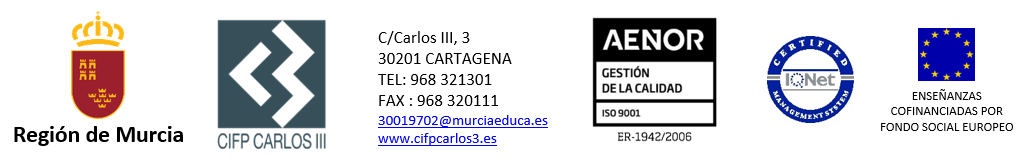 DATOS DEL ALUMNO	CURSO 23/24  	 Nº Expediente: Apellidos, Nombre:  NIF/NIE: Dirección:  Localidad:  Provincia:  CP:Tlf1:  Tlf2:  email: Localidad Nac.:  Provincia Nac.:  País: (Cumplimentar solamente menores de edad)Apellidos, Nombre padre/tutor:  NIF/NIE: Apellidos, Nombre madre/tutora:  NIF/NIE: DATOS ENSEÑANZAS MATRÍCULAESTUDIOS APORTADOS:  OTROS: Queda enterado de que esta inscripción  está condicionada a la comprobación de los datos, de cuya veracidad me hago responsable.En Cartagena, a 17 de julio de 2023Fdo: El funcionario/a	Fdo.: El alumno/a	FAMILIA PROFESIONAL ADMINISTRACIÓN Y GESTIÓNFAMILIA PROFESIONAL COMERCIO Y MARKETINGFAMILIA PROFESIONAL INFORMÁTICA Y COMUNICACIONESGrado Medio:Grado Superior:Grado Medio:Grado SuperiorGrado Medio:Grado SuperiorCurso:Curso:Curso:Cursos de especialización:¿Repite curso? ¿Se matrícula por primera vez en el centro? ¿Exento del pago al seguro escolar? (Exentos mayores de 28 años) 